27.04      понедельник     6а класс математика два урока Тема: Деление десятичных дробей1 урок  Деление десятичной дроби на целое числоРазминка: решить в тетради №814, 815-819 (а,г) - деление на 10, 100,1000.Записать тему урока 1 в тетрадь.- Записать правило 1 и примеры к нему  в справочник (тетрадь) стр.157, выучить и отправить аудиозапись на проверку.- Выполнить в тетради №820(а,г,з).урок    Деление на десятичную дробь       1) Записать тему урока 2 в тетрадь.- Записать правило 2 и примеры в справочник (тетрадь) стр.158, выучить и отправить аудиозапись на проверку.- Выполнить в тетради № 823 а,г; № 826 -827 (а,г)ФизкультураСделайте разминку перед выполнением упражнений. Разминка по ссылке: https://www.youtube.com/watch?v=SjJs4VhvMy0Выполните упражнения максимальное количество раз на время: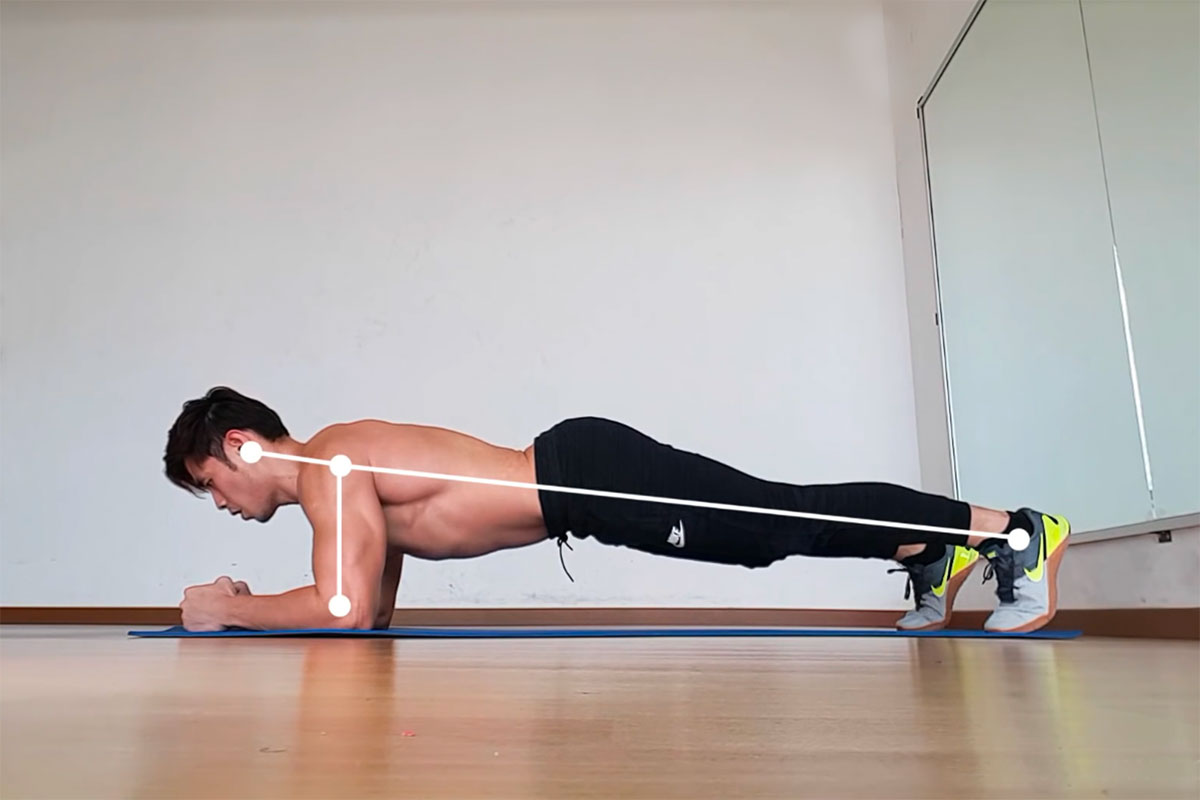 1. Отжимание. 30 секунд.2. Пресс. 30 секунд.3. Приседания. 30 секунд.4. «Планка». 30 секунд.Полученные результаты отправьте по почте. Снимите видео / фото выполнения упражнений.Английский языкУроки с 27.04  проводит Юлия Владиславовна Болдовская. 1. Перейти по ссылке https://puzzle-english.com/exercise/there-is-there-are. (сайт для занятий по английскому языку)Сначала нужно будет зарегистрироваться, всё бесплатно. В день даётся 20 предложений для составления из пазлов бесплатно, этого достаточно. Через 24 часа даётся опять 20 предложений бесплатно. Всё остальное: просмотр видео, слова и фразы - без ограничений. 2. Посмотреть видеоурок. При необходимости можно пересмотреть объяснение ещё раз (сколько угодно), можно делать паузы во время объяснения материала преподавателем. 3. Просмотреть слова и выражения после урока (промотать ниже). Обратите внимание: слова и выражения нужно прослушивать, нажимая на значок «динамик». Повторять их вслух. 4. Переключить на «ознакомиться с фразами». Читать фразы вслух, прослушивать их, нажимая на значок «наушники», повторять за диктором. 5.  Выполнить задание (жёлтая кнопка «начать упражнение») - собрать фразы из пазлов. 6. Сделать скриншот «задание выполнено», прислать мне, подписав, чьё это задание, на +79193773311 в WhatsApp или на эл.почту 79193773311@mail.ru. Если что-то непонятно, можно звонить 89193773311, Юлия Владиславовна, до 15:00.  27.04.2020 3 уроком занятие в Skype. География       тема : АТМОСФЕРА И ЧЕЛОВЕК.              1. Повторить  определение понятий ПОГОДА. КЛИМАТ. ВОЗДУШНЫЕ МАССЫ.               2. Прочитать параграф  47  Атмосфера и человек.               3. Каково значение атмосферы  для жизни на планете?               4. Почему  необходимо  охранять  атмосферу.?               5. Выписать в тетрадь опасные атмосферные явления.               6. На вопросы № 3 и 4 приготовить ответы устно.Замечания:   Где схема  взаимосвязей элементов погоды у Оли, Кирила,                               Киры, Насти, Артёма?              У Вали - 4.   У  Максима - 3/оформлено небрежно, видно нет линейки./                      Настя выполнила не то первое задание! Схемы тоже нет.ОБЖТема: Различные виды повреждений организма человека и причины, вызывающие их.Записать тему урока в тетрадь.Прочитать в учебнике гл.2 §§ 2.1, 2.2, 2.3. Раздел II.Выполнить письменно в тетради.Что такое травма?Какие факторы вызывают травму?Перечислите разновидности травм.Запишите признаки и приемы оказания первой медицинской помощи при: ушибе (Гаряева А.)растяжении (Долгошеева О.)разрыве  (Калинин А.)вывихе (Карпов М.)закрытом переломе (Медведев К.)открытом переломе (Наумова К.)сдавлении  (Тиунова В.)По желанию: рисунки, рассказы в картинках, стихотворения и др. задания в электронной тетради (уроки 33, 34).Срок сдачи: до 18 мая (до 17.00 час.)Выполненное задание сфотографировать (отсканировать) и выслать по Whatsapp 8-950-200-85-37 или на почту: pioekbg@mail.ru